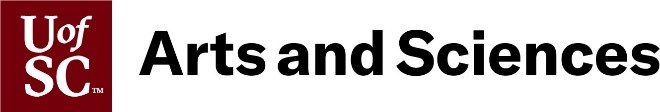 Online Course Development Course ListProject Lead Name: Project Lead Name: Project Lead Name: Project Lead Name: Project Lead Name: Course Designator & No.DL Approval Status(Approved, Not Approved, or New Course Proposal)List Lead Instructor and Team MembersTerm proposed to teach course onlineTypical enrollment numbers (or estimated, if new course)